Innsending av deltakerkort til cup/turnering hos Ringerike Ishockeyklubb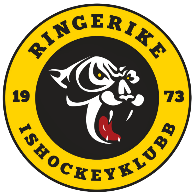 DeltakerkortDeltakere (spillere/trenere/lagledere) som ønsker mat og drikke under cup/turnering må innløse et deltakerkort. Antall deltakerkort (med navn) sendes inn fra deltakende lag med en frist 10 dager før arrangementet. Faktura sendes til oppgitt fakturamottaker for det påmeldte laget.Deltakerkortet er personlig og det deles ut et fysisk kort ved ankomst til ishallen.Deltakerkort for cup/turnering: Se pris i invitasjonstekst. Deltakerkort inkluderer varmlunsj og drikke.Liste for innsendingListen sendes til POST@RINGERIKEPANTHERS.NOLaginformasjonLaginformasjonKlubb/lagnavnKontaktpersonFakturamottaker 
(samme som for påmeldingsavgift)Navn (Innehaver av deltakerkort)Navn (Innehaver av deltakerkort)Eventuelle allergier 1 2 3 4 5 6 7 8 9 10 11 12 13 14 15 16 17 18 19 20